W związku ze zbliżającym się okresem wakacyjnym, Państwowy Powiatowy Inspektor Sanitarny w Grajewie zwraca się z prośbą o pomoc w działaniach informacyjno-edukacyjnych skierowanych do rodziców uczniów uczęszczających do Pańskich placówek oświatowo-wychowawczych. W czasie wakacji młodzież narażona jest szczególnie na kontakt z różnego typu używkami, w tym nowymi narkotykami tzw. „dopalaczami”.W załączeniu przesyłam elektroniczną wersję informacji skierowanej do rodziców na temat tzw. „dopalaczy” oraz ulotkę pn. „Nasze dzieci i zagrożenia” do zamieszczenia na portalu LIBRUS i/lub na stronie internetowej Państwa szkoły.Jednocześnie zwracam się z prośbą o przekazanie informacji zwrotnej nt. szacunkowej liczby odbiorców, do których dotarły w/w materiały edukacyjne do dnia 26 czerwca 2020 r. na adres: psse_gw_pz@o2.plZałącznik:dopalacze.doc ulotka nasze dzieci i zagrożenia.pdfOtrzymują:Szkoła Podstawowa nr. 1 im. K.I. Gałczyńskiego w Grajewie,Szkoła Podstawowa nr. 2 im. A. Mickiewicza w Grajewie,Szkoła Podstawowa nr. 4 im. H. Sienkiewicza w Grajewie,Zespół Szkolno-Przedszkolny w Szczuczynie,Zespół Szkolno-Przedszkolny w Rajgrodzie,Zespół Szkolno-Przedszkolny w Bełdzie,Szkoła Podstawowa w  Kramarzewie,Szkoła Podstawowa w Białaszewie,Szkoła Podstawowa w Klimaszewnicy,Szkoła Podstawowa w Ławsku,Szkoła Podstawowa w Niecikach,Szkoła Podstawowa w Niedźwiadnej,Szkoła Podstawowa w Radziłowie,Szkoła Podstawowa w Danówku,Szkoła Podstawowa w Rydzewie,Szkoła Podstawowa w Słuczu,Szkoła Podstawowa w Sulewie-Kownatach,Szkoła Podstawowa w Wąsoszu,Szkoła Podstawowa w Wierzbowie,I Liceum Ogólnokształcące im. Mikołaja Kopernika w Grajewie,Zespół Szkół nr 2. im. 9 Pułku Strzelców Konnych w Grajewie,Zespół Szkół im. Bolesława Podedwornego w Niećkowie,Zespół Szkół im. marsz. Józefa Piłsudskiego w Szczuczynie,Zespół Szkół im. ks. Jana Krzysztofa Kluka w Wojewodzinie.HP w/mPrzekazano drogą elektroniczną.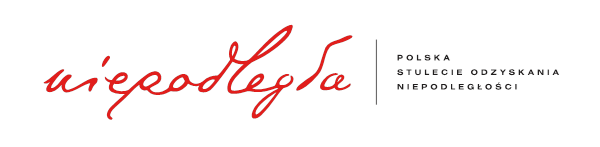 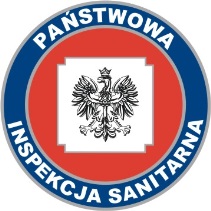 POWIATOWA STACJA SANITARNO-EPIDEMIOLOGICZNA W GRAJEWIE19-200 Grajewo, Plac Niepodległości 12tel. (86) 272-26-00, (86) 272-20-34fax. (86) 272-61-00, e-mail: psse_gw@op.plWedług rozdzielnika                                                                                        PZ.4470.5.9.2020Grajewo, dnia 18.06.2020 r.Państwowy Powiatowy Inspektor Sanitarny w Grajewielek. med. Jerzy Jan Nikliński